Spoštovani starši! Zadeva: Izvajanje vzgojno-izobraževalnega dela od 19. 10. 2020 do 23. 10. 2020               (iz okrožnice MIZŠ 14. 10. 2020)Zaradi poslabšanja epidemiološke situacije in preprečevanja prenosa okužb s SARS-CoV-2 se začasno, v tednu od 19. 10. 2020 do 23. 10. 2020 v osnovnih šolah, delo izvaja prilagojeno in sicer: učenci od 1. do vključno 5. razreda se izobražujejo v šoli, pouk za učence 1. in 2. razreda bo še naprej potekal na Zavodu sv. Stanislava, za učence od 3. do 5. razreda pa bo potekal v matični šoli na Vrhovcih, po našem razporedu ur, in sicer:Šolski prevoz, jutranje varstvo in podaljšano bivanje ostaja nespremenjeno.učenci od vključno 6. do 9. razreda se izobražujejo na daljavo; navodila in potek dela bodo učenci prejeli od razrednika, v spletni učilnici, preko eAsistenta.                                                                                                                     Ravnateljica                                                                                                  Marjanca Vampeljpredura7.30 – 8.151. ura8.20 – 9.052. ura9.10 – 9.55malica9.55 – 10.153. ura10.15 – 11.004. ura11.05 – 11.505. ura11.55 – 12.406. ura12.45 – 13.307. ura13.35 – 14.20kosilo14.20 – 14.40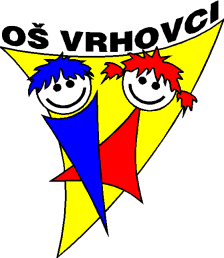 